VILNIAUS SAVIVALDYBĖS GRIGIŠKIŲ LOPŠELIS – DARŽELIS  ,,PELĖDŽIUKAS“ANKSTYVOJO AMŽIAUS (2-3 m.) GRUPIŲ ,,LAUMŽIRGIUKAI“  IR  ,,SKRUZDĖLIUKAI“PRELIMINARI     D I E N O T V A R K Ė2021-2022 m.m.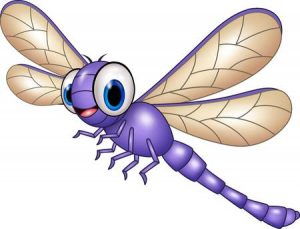 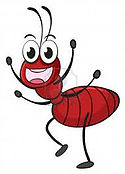 LAIKASVEIKLA7.00Grupės veiklos pradžia8.05Pusryčiai9.00,,Ryto ratas“ ir  veikla grupėje numatytiems ugdymosi rezultatams  siekti10.15Pasivaikščiojimas lauke/lauko žaidimai/stebėjimai11.25Pietūs 12.30-15.00Poilsis-pietų miegas15.20Vakarienė16.00-17.30Veikla grupėje/pasivaikščiojimas lauke/lauko žaidimai/stebėjimai17.30Grupės veiklos pabaiga MENINĖ-MUZIKINĖ VEIKLA SALĖJEInformacija ruošiamaMENINĖ-MUZIKINĖ VEIKLA SALĖJEKŪNO KULTŪRA SPORTO SALĖJEInformacija ruošiamaKŪNO KULTŪRA SPORTO SALĖJE